ПРАВИЛА ЗДОРОВОГО ПИТАНИЯ1.Ребенок должен есть разнообразные пищевые продукты. Ежедневный рацион ребенка должен содержать около 15 наименований разных продуктов питания. В течение недели рацион питания должен включать не менее 30 наименований разных продуктов питания.2.Каждый день в рационе питания ребенка должны присутствовать следующие продукты: мясо, сливочное масло, молоко, хлеб, крупы, свежие овощи и фрукты. Ряд продуктов: рыба, яйца, сметана, творог и другие кисломолочные продукты, сыр — не обязательно должны входить в рацион питания каждый день, но в течение недели должны присутствовать 2—3 раза обязательно.3.  Ребенок должен питаться не менее 4 раз в день.
Учащиеся в первую смену в 7:30—8:30 должны получать завтрак (дома, перед уходом в школу),  в11:00—12:00 — горячий завтрак в школе, в 14:30—15:30 — после окончания занятий — обед в школе или дома,  а в 19:00—19:30 — ужин (дома).
  4.     В межсезонье (осень — зима, зима — весна) ребенок  должен получать витаминно-минеральные комплексы, рекомендованные для детей соответствующего возраста.5.Прием пищи должен проходить в спокойной обстановке.6.      Рацион питания школьника, занимающегося спортом, должен быть скорректирован с учетом объема физической нагрузки.  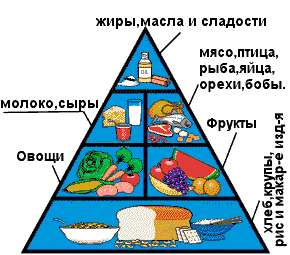 